Πληροφορίες:  122	ΚΟΙΝ:	Πίνακας Αποδεκτών: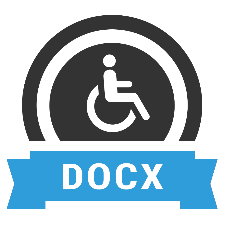 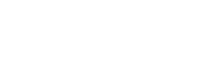 